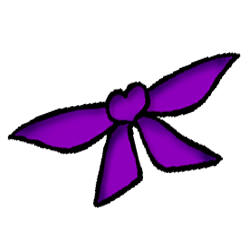 Innkalling og saksliste til Stiftelsen ALS Norsk støttegruppe årsmøte 2018.Årsmøte holdes på Radisson Blue hotell Gardermoen lørdag 2 juni 2018 kl. 12.00 Saksliste:  1. Åpning med godkjenning av innkallingen. 2. Valg av møteleder og Referent. 3. Stiftelsen årsberetning. 4. Regnskap. 5. Innkommende forslag. 6. Styrets innstilling til nytt styre. 7. Eventuelt.Forslag som ønskes behandles på årsmøte må være i styrets hende innen 13. mai 2018. Disse forslagene kan sendes på epost til: arn-bahu@online.no Påmelding til årsmøte sendes på epost arn-bahu@online.no innen 20. mai 2018.  For å bli med oss på lunsj håper vi dere forstår at vå må ha en egenandel på 200 kr, som dere kan sette inn på vår konto nr: 1207.25.02521 og Merkes: ÅRSMØTE. Vi avsluttet årsmøte med felles lunsj kl. 13.30.Velkommen.Hilsen alle oss i stiftelsen ALS Norsk støttegruppe. Mona H Bahus. Leder i stiftelsen ALS Norsk støttegruppe. 